Перечень хостингов для создания сайта:Характеристика перечисленных хостингов: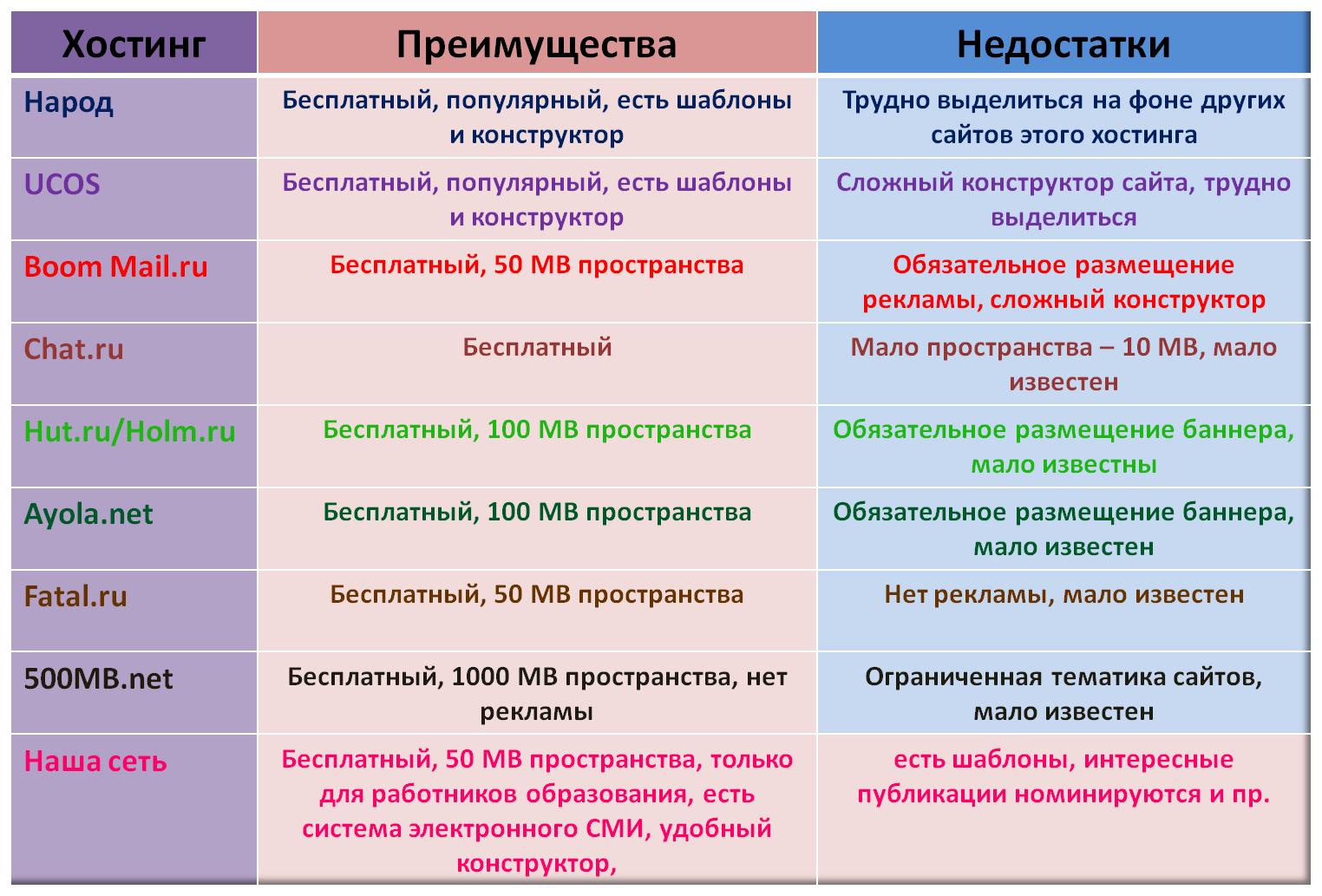 На каждом из предложенных хостингов есть подробная инструкция по созданию сайта.Словарь основных терминов: